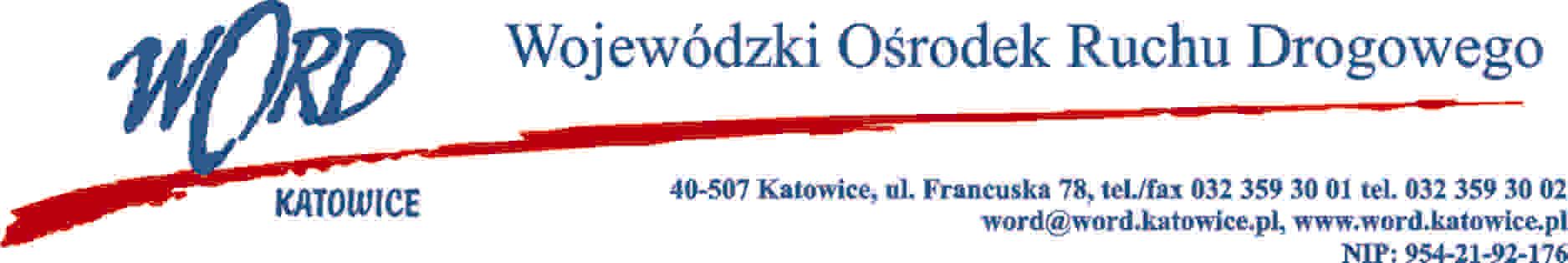 Katowice 6.07.2021 rAT-ZP.262.5.2021Pytania i odpowiedzi do postępowania AT-ZP.262.5.2021 na dostawę sprzętu komputerowego na potrzeby Wojewódzkiego Ośrodka Ruchu Drogowego w KatowicachPytanie 1Czy Zamawiający wymaga fabrycznie nowego systemu operacyjnego, nieużywanego oraz nieaktywowanego nigdy wcześniej na innym urządzeniu?Odpowiedź 1Tak. Zgodnie z §2 ust. 3 wzoru Umowy Zamawiający wymaga by przedmiot umowy był fabrycznie nowy, zapis ten jak również wymagania licencyjne firmy Microsoft stawiają wymagania zapisane w postawionym pytaniu.Pytanie2Czy Zamawiający wymaga by oprogramowanie systemowe było fabrycznie zainstalowane przez producenta komputera?Odpowiedź 2Nie jest to wymagane. Zamawiający po zakupie będzie instalował na każdym sprzęcie system operacyjny zgodnie ze swoimi potrzebami i aktywował przy pomocy połączenia internetowego w firmie Microsoft- nawet jeżeli zainstaluje go wcześniej producent.Pytanie3Czy Zamawiający wymaga, aby oprogramowanie było dostarczone wraz ze stosownymi, oryginalnymi atrybutami legalności, na przykład z tzw. Naklejkami GML (Genuine Microsoft Label) lub naklejkami COA (Certyficate of Authenticity) stosowanymi przez producenta sprzętu lub inną formą uwiarygodniania oryginalności wymaganą przez producenta oprogramowania stosowną w zależności od dostarczanej wersji?Odpowiedź 3Zamawiający wymaga dostarczania oprogramowania ze wszystkimi oryginalnymi, dostarczonymi przez firmę Microsoft i przez nią wymaganymi atrybutami legalności.Uszkodzony atrybut legalności np. uszkodzony hologram itp. traktowany jest jako niedostarczony.Pytanie 4Czy Zamawiający dopuszcza możliwość przeprowadzenia weryfikacji oryginalności dostarczonych programów komputerowych u Producenta oprogramowania w przypadku wystąpienia wątpliwości co do jego legalności.Odpowiedź 4Zamawiający skorzysta z przysługującego mu prawa do weryfikacji dostarczonego przedmiotu umowy na etapie dostawy także pod kątem legalności oprogramowania systemowego dostarczonego wraz z zestawami komputerowymi i Iaptopami. W ramach odbioru przedmiotu umowy Zamawiający zastrzega sobie prawo weryfikacji czy oprogramowanie i powiązane z nim elementy identyfikacyjne takie jak: np. certyfikaty/etykiety producenta oprogramowania dołączone do oprogramowania są kompletne, oryginalne i licencjonowane zgodnie z  prawem. W powyższym celu Zamawiający może zwrócić się do producenta oprogramowania z prośbą o  weryfikację czy oferowane oprogramowanie i materiały do niego dołączone są oryginalne i czy będą uprawniać do użytkowania oprogramowania systemowego zgodnie z prawem. W przypadku identyfikacji nielicencjonowanego lub podrobionego oprogramowania lub jego elementów, w tym podrobionych, uszkodzonych lub przerobionych certyfikatów Zamawiający odmówi odbioru przedmiotu zamówienia do czasu dostarczenia zestawów komputerowych z oprogramowaniem należycie licencjonowanym i oryginalnym.DyrektorJanusz Freitag